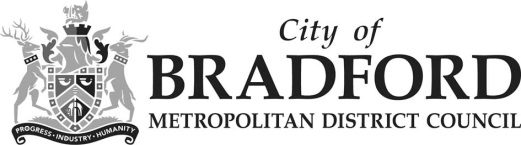 School Building Work Notification Form The school has a duty to inform Bradford Council, as the landlord, of any building work taking place across it’s estate to obtain approval. Please complete this form and send to the following email address mir.haider@bradford.gov.uk  prior to starting any work on site.  Please mark  where indicated.School detailsProposed project (As previously described):Intended start date and duration of works:ProcurementWhat is the estimated cost of the project and the source of funding?Please confirm the chosen procurement route will follow the requirements of school Standing Orders?   Yes 	 No Refer to https://bso.bradford.gov.uk/Schools/CMSPage.aspx?mid=287 for School Financial Procedures.         	Approvals (internal/external)Has the project been approved by the governing body/Chair of Governor   Yes   	No It is important to ensure minimal disruption to the delivery of education, Therefore, please confirm no closure days are necessary for the completion of this work.No, closure days are necessary 		Yes, closure days are required			If yes, how many If school closure is required, please confirm approval has been sought from the Assistant Director, Education and School Improvement. Yes If No, you must obtain approval from - judith.kirk@bradford.gov.uk.       Does the project require planning approval? Contact planning.enquiries@bradford.gov.uk for advice.Yes 	  No 	       Planning Application Number …………….……Is your school within a Conservation Area or a Listed Building. Contact conservation@bradford.gov.uk for advice.Yes 	  No 	       *Do the planned works require Section 77 Approval (Protection of playing fields and public land)?Yes 	  No 	  Does the planned work require Building Regulations approval? Contact buildingcontrol@bradford.gov.uk  for advice. Yes 	  No 	       Building Regulations Number (if already applied)…………….……………**Does the planned work fall within the Party Wall Act 1996? see noteYes 	  No 	       Project Team Appointment***Have you appointed a Principle Designer, Architect, Structural Engineer, Mechanical & Electrical Engineer, Project Manager, Building Contractor? Yes 	 No    N/A Health & Safety***Due to the changes to the Construction Design & Management (CDM) Regulations, as of April 2015. The budget holder or person instructing the works is the “Client” and has full responsibility for all legal duties and Health and Safety matters related to the proposed construction works. Have you appointed a Principle Designer in writing?Have you appointed a Principle Contractor in writing?If so please give details of who you have appointed.Yes 	  No 	 Have you implemented a full Health and Safety Management Plan. If yes, please supply a copyFor a free CDM Wizard App and further advice:http://www.citb.co.uk/health-safety-and-other-topics/health-safety/construction-design-and-management-regulations/Fire Risk Assessment During and following any building works, please confirm that an appointed person will update the fire risk assessment and fire evacuation plan.Contact tommy.conroy@bradford.gov.uk or Wisdom.Sateklah@bradford.gov.uk for advice.Asbestos HSE legislation states, if your school was constructed pre-2000 you must have an asbestos report to determine if asbestos containing materials are likely to be affected by the work:-Yes 	   No 	 if yes, please provide the report when returning this formContact steve.thompson@bradford.gov.uk  for advice. Asset Management PlansOn completion of the works, as built drawings must be sent to mir.haider@bradford.gov.ukNote*Section 77 is the change of use or disposal of any play area or public land** Party Wall Act 1996 (If you intend to carry out construction or alterations which involve:Work on a wall, floor or ceiling shared with another propertyBuilding on the boundary of another propertyExcavations within 6 metres of an adjoining building You may find that the works fall within the scope of this Act. If it does you must serve Statutory Notices on all those defined by the Act as adjoining owners.This is quite separate from any need for Planning Permission and/or Building Control approval)***CDM places legal duties on virtually everyone involved in the construction process including Clients, Designers, Principle Contractors and Workers. The F10 notification form is part of the CDM process, informing the Health & Safety Executive of a construction project. Works must not commence without obtaining Permission to Proceed with the proposed scheme. Without permission, schools are at risk of not meeting current regulations, which could result in fines or additional costs if rectification works are required.School Name and AddressSchool URNEstimated Cost of Works £Source of FundingName and Contact details:Date: